「合同研修会」の際に、自治会ごとにアンケート用紙を配付します。用紙については、過去の実績にもとづき、枚数を算出しています。不足した場合には、上記の様式をコピーするなりして対応していただければ助かります。地区別懇談会終了後に、参加者に記入していただき、回収したものを、当日参加した啓発推進員（町職員）に渡してください。集計等はする必要ありません。回収したアンケートは、生涯学習課で集計して、本年度の地区別懇談会の効果を知るためのデータとします。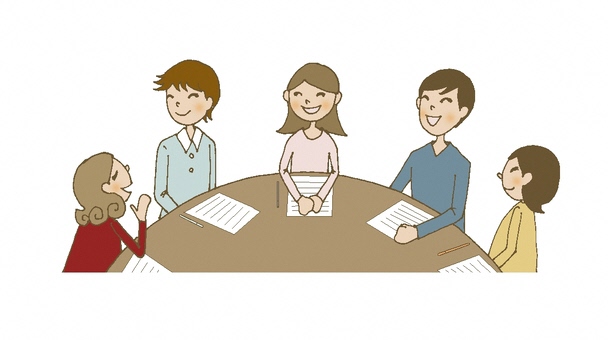 地区別懇談会　事後アンケート☆あてはまるものに○印をつけてください。Ｑ１　本日の地区懇に参加した理由はなんですか。　　　　Ａ　テーマに興味があったから　　Ｂ　誘われたから　Ｃ　毎年参加しているから　　　Ｄ　自治会の行事だから　　Ｅ　大事な研修会だから　Ｆ　仕方なくその他〔　　　　　　　　　　　　　　　　　　　　　　　　　　〕　　Ｑ２　参加していかがでしたか。　　　　Ａ　とてもよかった　　　　　　Ｂ　まあまあよかったＣ　あまりよくなかった　　　　Ｄ　よくなかった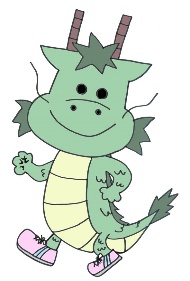 Ｑ３　新しく気づいたこと・学んだことがありましたか。　　　　Ａ　大いにあった　　　　　　　Ｂ　多少あったＣ　あまりなかった　　　　　　Ｄ　なかったＱ４　これからの生活に役立てるヒントがありましたか。　　　　Ａ　大いにあった　　　　　　　Ｂ　多少あったＣ　あまりなかった　　　　　　Ｄ　なかったＱ５　次年度の地区懇に参加したいとおもいましたか。　　　　Ａ　ぜひ参加したい。　　　　　Ｂ　都合がつけば参加したい。Ｃ　あまり参加したくない。　　Ｄ　参加したくない。Ｑ６　これからの地区懇でとりあげてほしい人権テーマは何ですか。（いくつでもどうぞ）　　　　Ａ　インターネット　　Ｂ　子ども　　Ｃ　障がい者　　Ｄ　女性　Ｅ　高齢者　　Ｆ　部落問題　　Ｇ　患者　　Ｈ　外国人　　Ｉ　性の多様性　Ｊ　その他〔　　　　　　　　　　　　　〕ご協力ありがとうございました。